Full name of young person: Their age: Their Disability:Address:Postcode: Borough:School (if applicable): Contact Number: Contact Email address: Name & Age of any siblings attending:1.1.4.Name & Age of any siblings attending:2.2.5.Name & Age of any siblings attending:3. 3. 6.Name of parent/carer attending: Name of parent/carer attending: ON THE NEXT PAGES - PLEASE TICK WHICH SESSIONS YOU WOULD LIKE TO ATTEND.ONCE WE HAVE RECEIVED YOUR COMPLETED FORM WE WILL BE IN TOUCH TO CONFIRM YOUR PLACE. WHERE PLACES ARE LIMITED, A WAITING LIST WILL BE CREATED. SPACES ARE LIMITED IN SPECIAL YOGA & BUBBLELANDON THE NEXT PAGES - PLEASE TICK WHICH SESSIONS YOU WOULD LIKE TO ATTEND.ONCE WE HAVE RECEIVED YOUR COMPLETED FORM WE WILL BE IN TOUCH TO CONFIRM YOUR PLACE. WHERE PLACES ARE LIMITED, A WAITING LIST WILL BE CREATED. SPACES ARE LIMITED IN SPECIAL YOGA & BUBBLELANDON THE NEXT PAGES - PLEASE TICK WHICH SESSIONS YOU WOULD LIKE TO ATTEND.ONCE WE HAVE RECEIVED YOUR COMPLETED FORM WE WILL BE IN TOUCH TO CONFIRM YOUR PLACE. WHERE PLACES ARE LIMITED, A WAITING LIST WILL BE CREATED. SPACES ARE LIMITED IN SPECIAL YOGA & BUBBLELANDON THE NEXT PAGES - PLEASE TICK WHICH SESSIONS YOU WOULD LIKE TO ATTEND.ONCE WE HAVE RECEIVED YOUR COMPLETED FORM WE WILL BE IN TOUCH TO CONFIRM YOUR PLACE. WHERE PLACES ARE LIMITED, A WAITING LIST WILL BE CREATED. SPACES ARE LIMITED IN SPECIAL YOGA & BUBBLELANDSTAY & PLAY ACTIVITIES INCLUDE: PLAYGROUND USE INCLUDING WHEELCHAIR ACCESSIBLE ROUNDABOUTTUFF TRAY SENSORY ACTIVITIES SELECTED ARTS & CRAFTSUSE OF SOFT PLAY ROOMSTAY & PLAY ACTIVITIES INCLUDE: PLAYGROUND USE INCLUDING WHEELCHAIR ACCESSIBLE ROUNDABOUTTUFF TRAY SENSORY ACTIVITIES SELECTED ARTS & CRAFTSUSE OF SOFT PLAY ROOMSTAY & PLAY ACTIVITIES INCLUDE: PLAYGROUND USE INCLUDING WHEELCHAIR ACCESSIBLE ROUNDABOUTTUFF TRAY SENSORY ACTIVITIES SELECTED ARTS & CRAFTSUSE OF SOFT PLAY ROOMSTAY & PLAY ACTIVITIES INCLUDE: PLAYGROUND USE INCLUDING WHEELCHAIR ACCESSIBLE ROUNDABOUTTUFF TRAY SENSORY ACTIVITIES SELECTED ARTS & CRAFTSUSE OF SOFT PLAY ROOMPARENTS OR CARERS MUST STAY WITH THE CHILD FOR THE DURATION OF YOUR VISIT.PARENTS OR CARERS MUST STAY WITH THE CHILD FOR THE DURATION OF YOUR VISIT.PARENTS OR CARERS MUST STAY WITH THE CHILD FOR THE DURATION OF YOUR VISIT.PARENTS OR CARERS MUST STAY WITH THE CHILD FOR THE DURATION OF YOUR VISIT.Page 1 of 3 to completePage 1 of 3 to completePage 1 of 3 to completePage 1 of 3 to complete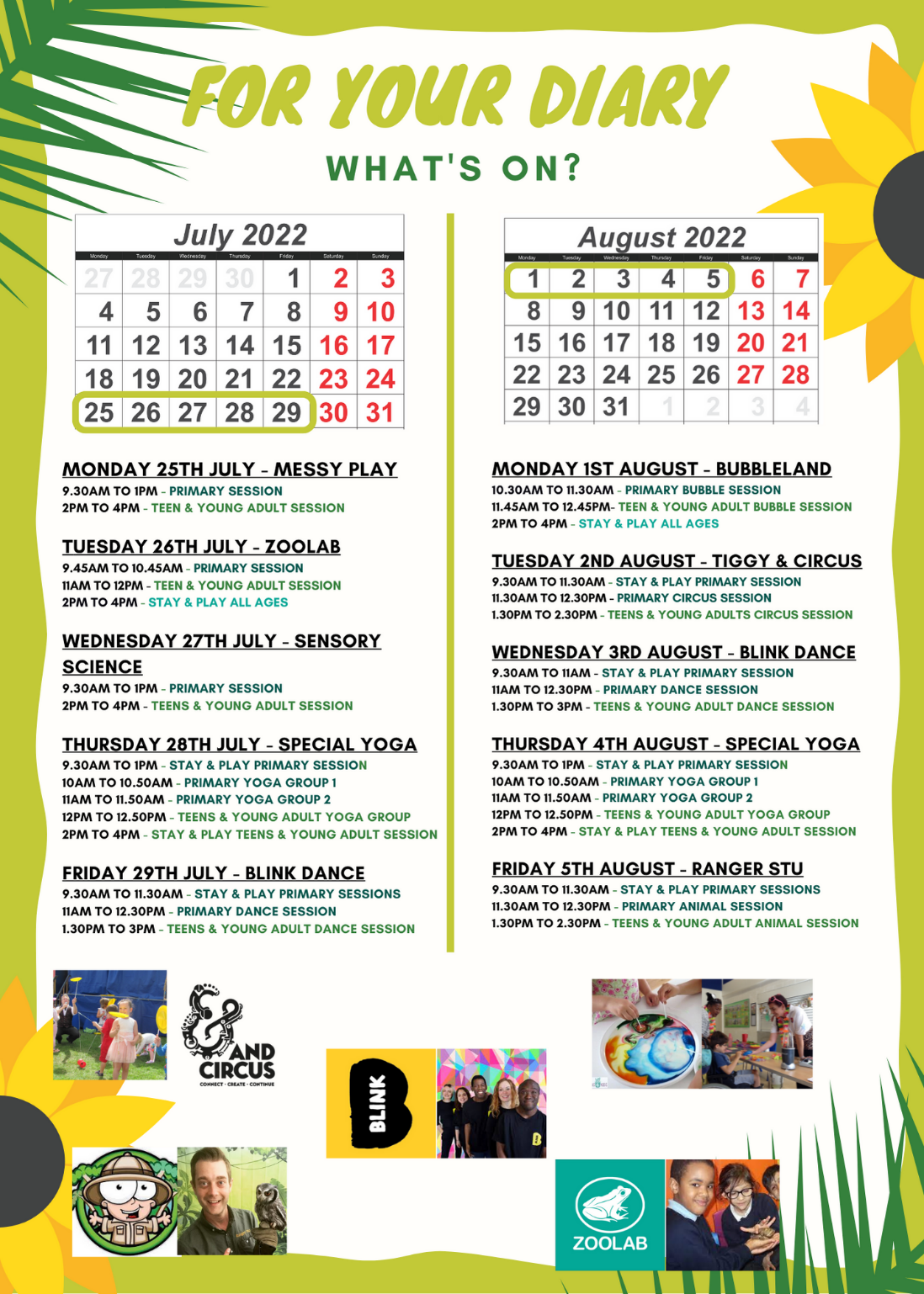 Week 1 – Booking Form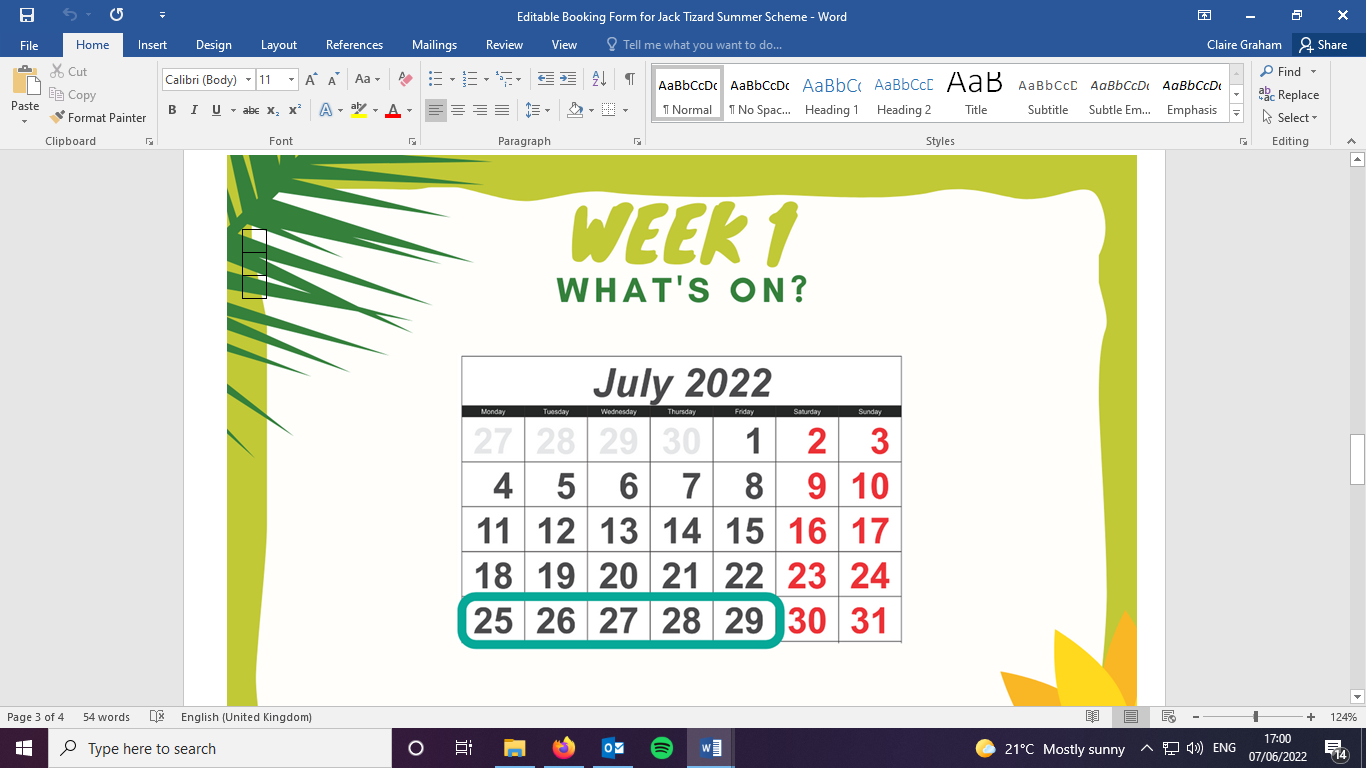 Primary Ages = 3 years to 12 years   Teen & Young adult Ages = 12 years to 25 yearsMonday 25th July  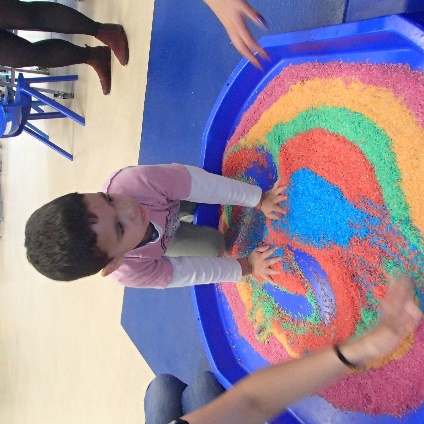  9.30am to 1pm – Primary MESSY PLAY session 2pm to 4pm – Teen & Young adult MESSY PLAY sessionTuesday 26th July 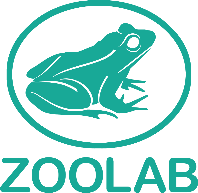 9.45am to 10.45am – Primary ZOOLAB session 11am to 12pm – Teen & Young adult ZOOLAB session  2pm to 4pm – Mixed ages STAY & PLAYWednesday 27th July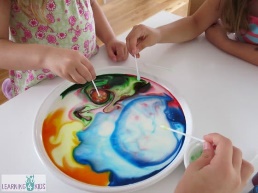 9.30am to 1pm – Primary SENSORY SCIENCE session  2pm to 4pm – Teen & Young adult SENSORY SCIENCE session Thursday 28th July 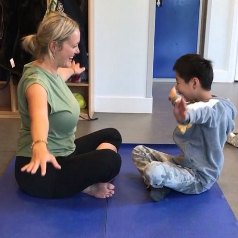 9.30am to 1pm – Primary STAY & PLAY session  10am to 10.50am – Primary YOGA group 111am to 11.50am – Primary YOGA group 2  12pm to 12.50pm – Teen & Young adult YOGA group 2pm to 4pm – Teen & Young adult STAY & PLAY sessionFriday 29th July 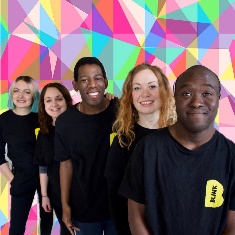  9.30am to 11.30am – Primary STAY & PLAY session  11am to 12.30pm – Primary BLINK DANCE session  1.30pm to 3pm – Teens & Young adults BLINK DANCE sessionPage 2 of 3 to completeWeek 2 – Booking Form 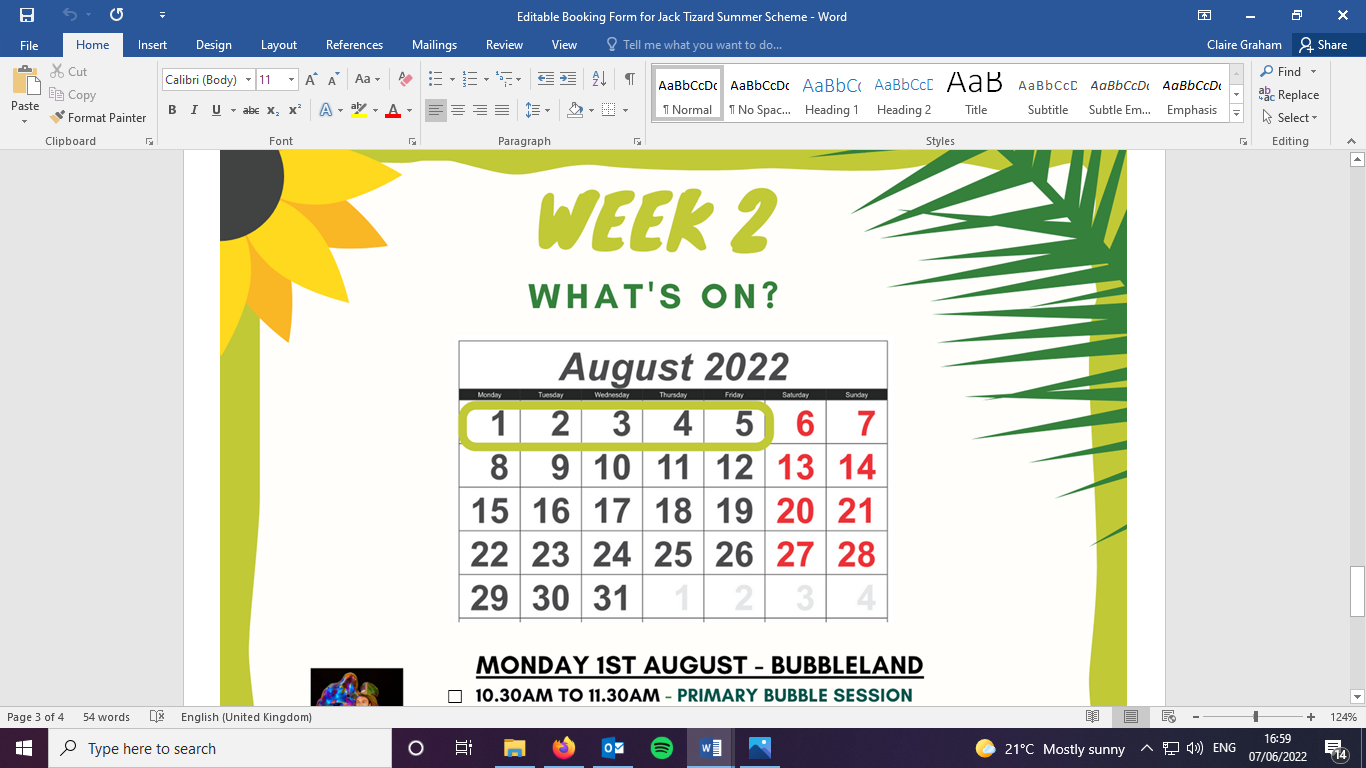 Primary Ages = 3 years to 12 years   Teen & Young adult Ages = 12 years to 25 yearsMonday 1st August   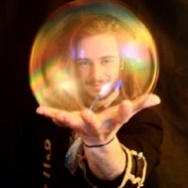  10.30am to 11.30am – Primary BUBBLELAND session 11.45am to 12.45pm – Teen & Young adult BUBBLELAND session 2pm to 4pm – Mixed ages STAY & PLAYTuesday 2nd August 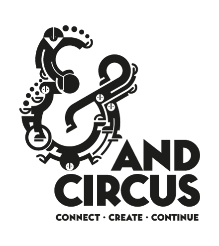  9.30am to 11.30am – Primary STAY & PLAY session 11.30am to 12.30pm – Primary &CIRCUS session 1.30pm to 2.30pm – Teen & Young adult &CIRCUS session Wednesday 3rd August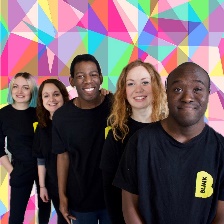  9.30am to 11am – Primary STAY & PLAY session  11am to 12.30pm – Primary BLINK DANCE session  1.30pm to 3pm – Teens & Young adult BLINK DANCE session Thursday 4th August 9.30am to 1pm – Primary STAY & PLAY session  10am to 10.50am – Primary YOGA group 111am to 11.50am – Primary YOGA group 2  12pm to 12.50pm – Teen & Young adult YOGA group 2pm to 4pm – Teen & Young adult STAY & PLAY sessionFriday 5th August  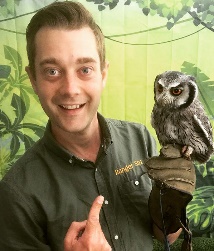  9.30am to 11.30am – Primary STAY & PLAY session 11.30am to 12.30pm – Primary RANGER STU ANIMAL session 1.30pm to 2.30pm – Teen & Young adult RANGER STU ANIMAL sessionPage 3 of 3 to complete